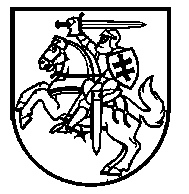 Lietuvos Respublikos VyriausybėnutarimasDĖL LIETUVOS RESPUBLIKOS VYRIAUSYBĖS 2020 M. KOVO 14 D. NUTARIMO NR.  207 „DĖL karantino lietuvos respublikoS TERITORIJOJE PASKELBIMO“ PRIPAŽINIMO NETEKUSIU GALIOS2020 m. birželio 10 d. Nr. 579VilniusLietuvos Respublikos Vyriausybė nutaria:1. Pripažinti netekusiu galios Lietuvos Respublikos Vyriausybės 2020 m. kovo 14 d. nutarimą Nr. 207 „Dėl karantino Lietuvos Respublikos teritorijoje paskelbimo“ su visais pakeitimais ir papildymais. 2.	Šis nutarimas įsigalioja 2020 m. birželio 17 d. Ministras Pirmininkas	Saulius SkvernelisSveikatos apsaugos ministras	Aurelijus Veryga